https://video.link/w/0rlSbΗΜΙΣΚΟΥΜΠΡΙΑ - ΣΕΙΣΜΟΣ, ΦΙΛΑΡΑΚΟ ΜΗ ΣΕ ΠΙΑΝΕΙ ΠΑΝΙΚΟΣΧιουμοριστικό τραγούδιΣεισμός, σεισμός, γίνεται χαμόςΈλα φιλαράκο μη σε πιάνει πανικός!Σεισμός, σεισμός, τρέμει όλη η γηΆκου τα ημί να τη βγάλεις καθαρή!Σεισμός, σεισμός, γίνεται χαμόςΈλα φιλαράκο μη σε πιάνει πανικός!Σεισμός, σεισμός, τρέμει όλη η γηΆκου τα ημί να τη βγάλεις καθαρή!Βοήθεια, βοήθεια σεισμόςΦιλαράκια μου κουνιέται ο πλανήτης.Και μάλλον θα μας πέσει στα κεφάλια μας το σπίτι1Κάτω από το τραπέζι μπεςΚι αν είσαι στο σχολείο χώσου κάτω απ’ το θρανίοΘα σωθώ άμα πηδήξω από το ρετιρέ;Το κορμί σου στην προσγείωση θα μοιάζει με πουρέ!!Τότε θα την κάνω απ’ τον ανελκυστήραΑπ’ τα σκαλιά κατέβα και σε κερνάω μπύρα!Έτσι με ασφάλεια μόνο μπορείς να βγεις έξω!Όπα! Καλώδια της ΔΕΗ, ευκαιρία για να παίξω!Παίζε με καλώδια και την υψηλή την τάσηκαι θα γίνεις καρβουνάκι όπως καίγονται τα δάση!Μη στέκεσαι σε μέρος με βεράντες από πάνωΘα σου πέσει στο κεφάλι  και το πιάνο!Μια που βγήκα έξω δε κοιτώ καμιά βιτρίνα;Άμα πέσει η τζαμαρία θα σε ράβουν κάνα μήνα!Γι’ αυτό άκου τα ημί Για να έχεις κι εγγόνια να σε φωνάζουνε παππούΠαππού, παππού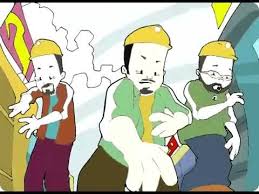 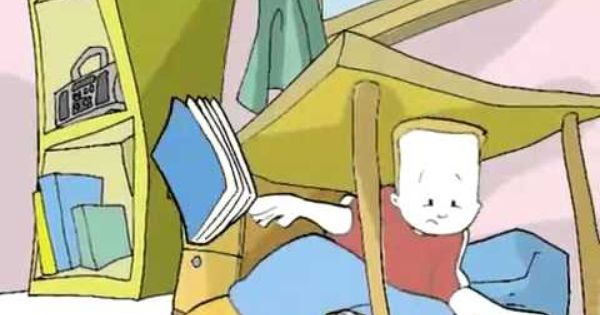 